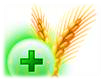 Государственное учреждение«ГЛАВНАЯ ГОСУДАРСТВЕННАЯ ИНСПЕКЦИЯ ПО СЕМЕНОВОДСТВУ, КАРАНТИНУ И ЗАЩИТЕ РАСТЕНИЙ»Сигнализационное сообщение № 1от 8 АПРЕЛЯ 2016 г.ВНИМАНИЕ!!! Обыкновенная хлебная жужелица– опасный вредитель озимых зерновых культур.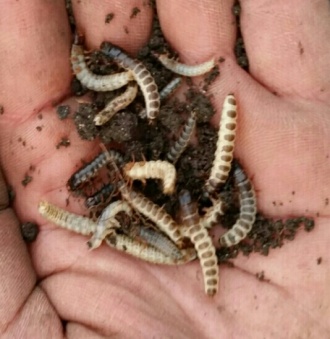 На посевах озимых зерновых культур в Брестской области впервые выявлен новый вредитель – личинки  обыкновенной хлебной жужелицы. Личинка грязно-белая, голова и три грудных сегмента темно-бурые; видны светло-коричневые пятна; брюшко оканчивается двумя отростками.Зимуют личинки в почве в агроценозах культур на глубине 30-50см. При почвенных раскопках 10 проб по 0,1 м² в очагах обнаружено до 50 личинок при поврежденности растений 40%. В начале возобновления вегетации озимых зерновых культур выявлены разновозрастные личинки фитофага.Тип повреждения: измочаливание листовой пластинки, от чего растение утрачивает свои компенсаторные способности, образуя оголенные черные проплешины в посевах. Период вредоносности личинок зависит от наличия корма и гидротермического режима.Массовому размножению хлебной жужелицы способствовали: продолжительно теплая осень 2015 года с периодически выпавшими осадками, нарушение севооборота, посев озимых зерновых культур по стерневым предшественникам, наличие на полях падалицы, поздний срок сева озимых зерновых культур.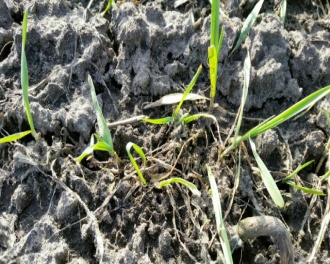 При выявлении вредителя для ликвидации очагов личинок можно обрабатывать посевы при температуре + 12°С инсектицидами комбинированного и системного действия с рекомендованной максимальной нормой расхода, которые разрешены на озимых зерновых культурах, согласно «Государственного реестра…»Заместитель директора                                                                                                 Д.В. КизеевПулинович 2882379